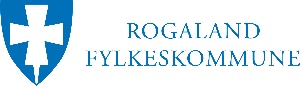 OPPGAVER OG VURDERINGSKRITERIER TIL FAGPRØVENI INDUSTRIMEKANIKERFAGETVURDERINGSKRITERIERPLANLEGGINGog begrunnelserArbeidsoppgaver med konkretiseringNotater jfr vurderingskriterier s.2Notater jfr vurderingskriterier s.2Notater jfr vurderingskriterier s.2Notater jfr vurderingskriterier s.2PLANLEGGINGog begrunnelserArbeidsoppgaver med konkretiseringIkke beståttBeståttBestått meget godtKommentarerPLANLEGGINGog begrunnelserFramdriftsplanPLANLEGGINGog begrunnelserHMS PLANLEGGINGog begrunnelserNødvendig dokumentasjon før oppstart PLANLEGGINGog begrunnelserRiktig utstyrsvalgPLANLEGGINGog begrunnelserPLANLEGGINGog begrunnelserPLANLEGGINGog begrunnelserGJENNOMFØRINGav eget faglig arbeidArbeidsoppgaver med konkretiseringNotater jfr vurderingskriterier s.2Notater jfr vurderingskriterier s.2Notater jfr vurderingskriterier s.2Notater jfr vurderingskriterier s.2GJENNOMFØRINGav eget faglig arbeidArbeidsoppgaver med konkretiseringIkke beståttBeståttBestått meget godtKommentarerGJENNOMFØRINGav eget faglig arbeidArbeidsmetoder GJENNOMFØRINGav eget faglig arbeidFaglig forståelse GJENNOMFØRINGav eget faglig arbeidHMS GJENNOMFØRINGav eget faglig arbeidGJENNOMFØRINGav eget faglig arbeidGJENNOMFØRINGav eget faglig arbeidVURDERINGav eget faglig arbeidArbeidsoppgaver med konkretiseringNotater jfr vurderingskriterier s.2Notater jfr vurderingskriterier s.2Notater jfr vurderingskriterier s.2Notater jfr vurderingskriterier s.2VURDERINGav eget faglig arbeidArbeidsoppgaver med konkretiseringIkke beståttBeståttBestått meget godtKommentarerVURDERINGav eget faglig arbeidVurdering av utført arbeid VURDERINGav eget faglig arbeidHMS VURDERINGav eget faglig arbeidVURDERINGav eget faglig arbeidVURDERINGav eget faglig arbeidVURDERINGav eget faglig arbeidDOKUMENTASJON av eget faglig arbeidArbeidsoppgaver med konkretiseringNotater jfr vurderingskriterier s.2Notater jfr vurderingskriterier s.2Notater jfr vurderingskriterier s.2Notater jfr vurderingskriterier s.2DOKUMENTASJON av eget faglig arbeidArbeidsoppgaver med konkretiseringIkke beståttBeståttBestått meget godtKommentarerDOKUMENTASJON av eget faglig arbeidDaglig logg DOKUMENTASJON av eget faglig arbeidTilstandsrapport DOKUMENTASJON av eget faglig arbeidBilder DOKUMENTASJON av eget faglig arbeidRyddig oppsett DOKUMENTASJON av eget faglig arbeidDOKUMENTASJON av eget faglig arbeidPLANLEGGINGog begrunnelserVurderingskriterierVurderingskriterierVurderingskriterierPLANLEGGINGog begrunnelserIkke beståttBeståttBestått meget godtPLANLEGGINGog begrunnelserPlanleggingen er uklar eller mangelfull.Det er utarbeidet en arbeidsplan der grunnleggende HMS, tidsbruk, nødvendig dokumentasjon. Valg av materialer, utstyr og metoder inngår. Det er utarbeidet en arbeidsplan der HMS, tidsbruk, nødvendig dokumentasjon, valg av materialer, utstyr og metoder er meget godt planlagt. GJENNOMFØRINGav eget faglig arbeidVurderingskriterierVurderingskriterierVurderingskriterierGJENNOMFØRINGav eget faglig arbeidIkke beståttBeståttBestått meget godtGJENNOMFØRINGav eget faglig arbeidKandidaten har dårlig holdning til HMS. Oppgaven er blitt utført feil eller med feil utstyr. Manglende faglig forståelse. Kandidaten har utført oppgaven på en tilfredsstillende måte.Viser faglig forståelse og god HMS. Kandidaten har utført oppgaven med en meget dog arbeidsmetode, har god faglig forståelse og meget god HMS holdning. VURDERINGav eget faglig arbeidVurderingskriterierVurderingskriterierVurderingskriterierVURDERINGav eget faglig arbeidIkke beståttBeståttBestått meget godtVURDERINGav eget faglig arbeidManglende egenvurdering. Egenvurderingen i stor grad ikke stemmer med nemndas oppfatning av utført arbeid i henhold til fagprøven eller egne feil. Kandidaten har en god vurdering av utført arbeid og har tatt med HMS.Kandidaten har en meget god vurdering av utført arbeid som stemmer med nemndas oppfatning. Viser meget god HMS forståelse. DOKUMENTASJONav eget faglig arbeidVurderingskriterierVurderingskriterierVurderingskriterierDOKUMENTASJONav eget faglig arbeidIkke beståttBeståttBestått meget godtDOKUMENTASJONav eget faglig arbeidDokumentasjonsdelen er uklar eller mangelfull.Dokumentasjonsdelen viser hvordan rutiner og prosedyrer er fulgt og at krav til mål, tester og toleranser er kontrollert. Dokumentasjonsdelen gir en meget god oversikt over hvordan rutiner og prosedyrer er fulgt og at krav til mål, tester og toleranser er kontrollert